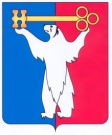 АДМИНИСТРАЦИЯ ГОРОДА НОРИЛЬСКАКРАСНОЯРСКОГО КРАЯПОСТАНОВЛЕНИЕ08.05.2018		        			г. Норильск					  № 171О внесении изменений в постановление Администрации г. Норильска Красноярского края от 08.05.2014 № 274 В соответствии с Законом Красноярского края от 19.12.2017 № 4-1268 «О внесении изменений в Закон края «О порядке разработки и принятия административных регламентов осуществления муниципального контроля», ПОСТАНОВЛЯЮ:1. Внести в постановление Администрации города Норильска от 08.05.2014        № 274 «Об утверждении Административного регламента организации и проведения проверок при осуществлении муниципального жилищного контроля на территории муниципального образования город Норильск» (далее – Постановление), следующие изменения:1.1. В преамбуле Постановления в наименовании Закона Красноярского края от 05.12.2013 № 5-1912 после слов «муниципального контроля» дополнить словами «и регионального государственного контроля (надзора), полномочиями по осуществлению которого наделены органы местного самоуправления». 2. Внести в Административный регламент организации и проведения проверок при осуществлении муниципального жилищного контроля на территории муниципального образования город Норильск, утвержденный Постановлением, следующие изменения:2.1. В пункте 1.3 Административного регламента:2.1.1. Абзацы второй, третий изложить в следующей редакции:«-Жилищный кодекс Российской Федерации от 29.12.2004 № 188-ФЗ; опубликован в изданиях: «Собрание законодательства Российской Федерации», 2005,             № 1 (Часть 1), ст. 14; 2006, № 1, ст. 10; № 52 (1 ч.), ст. 5498; 2007, № 1 (1 ч.), ст. 13, 14, 21; № 43, ст. 5084; 2008, № 17, ст. 1756; № 20, ст. 2251; № 30 (ч. 2), ст. 3616; 2009,            № 23, ст. 2776; № 39, ст. 4542; № 48, ст. 5711; № 51, ст. 6153; 2010, № 19, ст. 2278;            № 31, ст. 4206; № 49, ст. 6424; 2011, № 23, ст. 3263; № 30 (ч. 1), ст. 4590; № 49 (ч. 1), ст. 7027, 7061; № 50, ст. 7337, 7343, 7359; 2012, № 10, ст. 1163; № 14, ст. 1552; № 24, ст. 3072; № 26, ст. 3446; № 27, ст. 3587; № 31, ст. 4322; № 53 (ч. 1), ст. 7596; 2013,                  № 14, ст. 1646; № 27, ст. 3477; № 52 (Часть I), ст. 6982; 2014, № 23, ст. 2937; № 26 (Часть I), ст. 3406; № 30 (Часть I), ст. 4218; № 30 (Часть I), ст. 4256; № 30 (Часть I), ст. 4264;             № 49 (Часть VI), ст. 6928; 2015, № 1 (Часть I), ст. 11; № 1 (Часть I), ст. 38; № 1 (Часть I), ст. 52; № 27, ст. 3967; № 29 (Часть I), ст. 4362; № 45, ст. 6208; № 48 (Часть I),                 ст. 6724; № 1 (Часть I), ст. 19; 2016, № 1 (Часть I), ст. 24; № 5, ст. 559; № 23, ст. 3299; № 27 (Часть I), ст. 4200; № 27 (Часть II), ст. 4237; № 27 (Часть II), ст. 4288; № 27 (Часть II), ст. 4294; № 27 (Часть II), ст. 4305, № 28, ст. 4558; № 1 (Часть I), ст. 10; 2017, № 1 (Часть I), ст. 39; № 27, ст. 3946; № 31 (Часть I), ст. 4806; № 31 (Часть I), ст. 4807; № 31 (Часть I), ст. 4828; № 52 (Часть I), ст. 7922; № 52 (Часть I), ст. 7939; № 1 (Часть I), ст. 46; 2018, № 1 (Часть I), ст. 69; №1 (Часть I), ст. 72; № 1 (Часть I), ст. 87; «Российская газета», 2005, № 1, № 297; 2006, № 290, № 297; 2007, № 237; 2008, № 94, № 105, № 158; 2009, № 104, № 182, № 226, № 246; 2010, № 98, № 169, № 274; 2011, № 121, № 160,            № 275, № 278, № 278, № 281; 2012, № 46, № 73, № 130, № 144, № 150, № 172, № 301; 2013, № 77, № 148, № 295; 2014, № 127; № 146; № 148; № 163; № 169; № 278; № 299; 2015 № 1; № 145; № 156; № 251; № 270; № 297; 2016, № 21; № 121; № 146; № 151;             № 151; № 152; № 149; № 298; 2017, № 1; № 144; № 172; № 172; № 175; № 291; № 291; № 297с; 2018, № 1; № 1; № 1;- Федеральный закон от 26.12.2008 № 294-ФЗ «О защите прав юридических лиц и индивидуальных предпринимателей при осуществлении государственного контроля (надзора) и муниципального контроля»; опубликован в изданиях: «Собрание законодательства Российской Федерации», 2008, № 52 (ч. 1), ст. 6249; 2009, № 18 (1 ч.), ст. 2140; № 29, ст. 3601; № 48, ст. 5711; № 52 (1 ч.), ст. 6441; 2010, № 17, ст. 1988;               № 18, ст. 2142; № 31, ст. 4160, 4193, 4196; № 32, ст. 4298; 2011, № 1, ст. 20; № 17,                ст. 2310; № 23, ст. 3263; № 27, ст. 3880; № 30 (ч. 1), ст. 4590; № 48, ст. 6728; 2012,            № 19, ст. 2281; № 26, ст. 3446; № 31, ст. 4320, 4322; № 47, ст. 6402; 2013, № 9, ст. 874; № 27, ст. 3477; № 30 (Часть I), ст. 4041; № 44, ст. 5633; № 48, ст. 6165; № 49 (Часть 1), ст. 6338; № 52 (Часть I), ст. 6961, 6979, 6981; 2014, № 11, ст. 1092; № 11, ст. 1098; № 26 (Часть I), ст. 3366; № 30 (Часть I), ст. 4220; № 30 (Часть I), ст. 4235; № 30 (Часть I),             ст. 4243; № 30 (Часть I), ст. 4256; № 42, ст. 5615; № 48, ст. 6659; 2015, № 1 (Часть I),  ст. 53; № 1 (Часть I), ст. 64; № 1 (Часть I), ст. 72; № 1 (Часть I), ст. 85; № 14, ст. 2022; № 18, ст. 2614; № 27, ст. 3950; № 29 (Часть I), ст. 4339; № 29 (Часть I), ст. 4362; № 29 (Часть I), ст. 4372; № 29 (Часть I), ст. 4389; № 45, ст. 6207; № 48 (Часть I), ст. 6707;             № 11, ст. 1495; 2016, № 18, ст. 2503; № 27 (Часть I), ст. 4160; № 27 (Часть I), ст. 4164; № 27 (Часть I), ст. 4187; № 27 (Часть I), ст. 4210; № 27 (Часть I), ст. 4194; № 27 (Часть II), ст. 4287; № 50, ст. 6975; 2017, № 9, ст. 1276; № 18, ст. 2673; № 31 (Часть I), ст. 4742; № 45, ст. 6582; № 49, ст. 7304; «Российская газета», 2008, № 266; 2009, № 76, № 134, № 226, № 252; 2010, № 89, № 90, № 168, № 169, № 170, № 297; 2011, № 88, № 121,             № 142, № 160, № 266с; 2012, № 100, № 144, № 172, № 262; 2013, № 48, № 148, № 163, № 249, № 267, № 273, № 295; 2014, № 59; № 139; № 166; № 163; № 169; № 238; № 275; 2015, № 1; № 73; № 95; № 144; № 153; № 156; № 154; № 251; № 270; № 51; № 97; 2016, № 146; № 152; № 149; № 151; № 277; 2017, № 40; № 94; № 167; № 274; № 270 (далее - Федеральный закон № 294-ФЗ);».2.1.2. Абзац четвертый после цифр «7958;» дополнить словами «2015, № 49,                ст. 6964; 2016, № 1 (Часть II), ст. 234; № 30, ст. 4928; № 35, ст. 5326; № 38, ст. 5542;».2.1.3. Абзац пятый после цифр «85;» дополнить словами «2010, № 156; 2011                 № 260; 2016, Официальный интернет-портал правовой информации http://www.pravo.gov.ru;».2.1.4. Абзац седьмой после цифр «30;» дополнить словами «2014, №№ 30, 75, 92, 144, 200; 2015, №№ 53, 80, 97; 2016, №№ 49, 62; 2017, № 136;». 2.1.5. Абзац восьмой после цифр «10;» дополнить словами «2014, № 66; 2015,            № 63; № 93;».                  2.2. Пункт 3.1 дополнить абзацем седьмым следующего содержания:«Исчерпывающий перечень документов и (или) информации, запрашиваемых Органом контроля с использованием межведомственного информационного взаимодействия от иных государственных органов, органов местного самоуправления либо подведомственных государственным органам или органам местного самоуправления организаций, в распоряжении которых находятся документы и (или) информация, включенные в перечень, утвержденный Распоряжением Правительства Российской Федерации от 19.04.2016 № 724-р, и исчерпывающий перечень документов и (или) информации, истребуемых Органом контроля у юридического лица, индивидуального предпринимателя в соответствии с нормативными правовыми актами Российской Федерации, Красноярского края, муниципальными правовыми актами при осуществлении муниципального контроля приводятся в приложении № 4 к настоящему Административному регламенту.»3. Дополнить Административный регламент приложением № 4 в редакции согласно приложению к настоящему Постановлению.4. Опубликовать настоящее Постановление в газете «Заполярная правда» и разместить его на официальном сайте муниципального образования город Норильск.5. Настоящее Постановление вступает в силу после его официального опубликования в газете «Заполярная правда».И.о. Главы города Норильска 							А.В. МалковПриложениек постановлению Администрации города Норильска «О внесении изменений в постановление Администрации города Норильска от 08.05.2014 № 274» 08.05.2018  № 171Приложение № 4к Административному регламенту организации и проведения проверок при осуществлении муниципального жилищного контроля на территории муниципального образования город Норильск, утвержденному постановлением Администрации города Норильска от 08.05.2014 № 274Перечень документов и (или) информации1. Запрашиваемых Органом контроля с использованием межведомственного информационного взаимодействия от иных государственных органов, органов местного самоуправления либо подведомственных государственным органам или органам местного самоуправления организаций, в распоряжении которых находятся документы и (или) информация2. Истребуемых Органом контроля у юридического лица, индивидуального предпринимателя п/пНаименование документа и (или) информацииФедеральные органы исполнительной власти, в распоряжении которых находятся документ и (или) информация1Сведения из реестра лицензий на осуществление деятельности по сохранению объектов культурного наследия (памятников истории и культуры) народов Российской ФедерацииМинкультуры России2Выписка из Единого государственного реестра недвижимости об объекте недвижимостиРосреестр3Кадастровый план территорииРосреестр4Сведения о результатах поверки средств измерений из Федерального информационного фонда по обеспечению единства измеренийРосстрандарт5Копия свидетельства об утверждении типа средств измеренийРосстандарт6Росаккредитация7Сведения из реестра сертификатов соответствияРосаккредитация8Выписка из реестра саморегулируемых организаций в области инженерных изысканий, архитектурно-строительного проектирования, строительства, реконструкции, капитального ремонта объектов капитального строительстваРостехнадзор9Копия заключения о соответствии построенного, реконструированного объекта капитального строительства требованиям технических регламентов, иных нормативных правовых актов и проектной документации, в том числе требованиям энергетической эффективности и требованиям оснащенности объекта капитального строительства приборами учета используемых энергетических ресурсовРостехнадзор10Сведения из Единого государственного реестра юридических лицФНС России11Сведения из реестра дисквалифицированных лицФНС России12Сведения из Единого государственного реестра индивидуальных предпринимателейФНС России13Сведения из единого реестра субъектов малого и среднего предпринимательстваФНС России№ п/п                     Наименование документа и (или) информации№ п/п                     Наименование документа и (или) информации1Документы, подтверждающие полномочия руководителя, иного должностного лица или уполномоченного представителя юридического лица, индивидуального предпринимателя, его уполномоченного представителя2Документ, удостоверяющий личность руководителя юридического лица/индивидуального предпринимателя либо лица, уполномоченного представлять юридическое лицо/индивидуального предпринимателя при осуществлении муниципального контроля на основании доверенности3Копия приказа о назначении на должность должностных лиц, ответственных за выполнение работ, оказание услуг по договору управления (технического обслуживания), являющихся предметом проверки4Копия устава5Копия технического паспорта (плана) многоквартирного дома 6Копия решения, подтверждающего изменения сведений технического паспорта многоквартирного дома7Справка о техническом учете жилищного фонда содержащая сведения о состоянии общего имущества8Копия акта технического освидетельствования лифта9Копия акта, подтверждающего отсутствие технической возможности для установки общедомового прибора учета10Техническая документация на общедомовые приборы учета (акт ввода в эксплуатацию; журнал учета показаний коллективных (общедомовых) приборов учета; акты проверки; информацию, подтверждающую объемы потребления коммунальных ресурсов, зафиксированные общедомовыми приборами учета соответствующих коммунальных ресурсов за запрашиваемый период)11Копия договора с ресурсоснабжающими организациями на поставку соответствующих коммунальных ресурсов12Копия акта, подтверждающего оборудование жилого (нежилого) помещения индивидуальными приборами учета соответствующих коммунальных ресурсов13Расчеты, подтверждающие примененный порядок начисления (перерасчета) платы за коммунальные услуги14Акты осмотра, проверки (испытания) инженерных коммуникаций, электрического, санитарно-технического и иного оборудования, обслуживающего более одного помещения в многоквартирном доме, конструктивных элементов и общего имущества собственников помещений в многоквартирном доме) на соответствие их эксплуатационных качеств установленным требованиям15Копия договора оказания услуг и (или) выполнения работ по содержанию и ремонту общего имущества собственников помещений в многоквартирном доме (акты выполненных работ)16Копия договора управления многоквартирным домом, заключенным с одним из собственников помещений в многоквартирном доме17Копия протокола общего собрания собственников помещений в многоквартирном доме18Копия договора об использовании общего имущества собственников помещений многоквартирного дома19Информация о количестве многоквартирных домов, находящихся на управлении, техническом обслуживании при непосредственной форме управления многоквартирным домом20Копия договора управления, технического обслуживания при непосредственной форме управления многоквартирным домом (с перечнем работ и услуг)21Информацию о поступивших обращениях по факту предоставления коммунальных услуг ненадлежащего качества